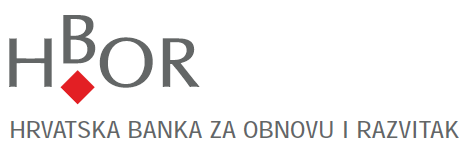 PRILOG IIIMinimalne tehničke karakteristike višenamjenskog uređaja za umnožavanje1.1 Višenamjenski uređaj za umnožavanjePonudbeni troškovnik _________________________________Žig i potpis 
ovlaštene osobe ponuditelja OpisMinimalne tehničke karaktersitikeSukladnost tehničkim karakteristikama (DA/NE)Tehnologija ispisalaserski, u bojiFunkcionalanostIspis,kopiranje,skeniranje, arhiva podatakaAutomastki uvlakač papiraDaPodržani ispisini jeziciPCL5e, PCL6Papir format(ladica)B5R do A3PostoljeDaAutomatski obostrani ispisDaMinimalna ispisna rezolucija (dpi)600X600 ili višeMinimalna rezolucija skeniranja (dpi)600X600 ili višeFunkcionalnost skeniranja na odredištaElektronska pošta, djeljena mapa na računalu, FTP poslužiteljFormat skenirane datoteke (OCR)TIFF,JPEG,pretraživ PDF, pretraživ XPS, PDF/XPS,Office Open XMLMinimalna rezolucija kopiranja(dpi)600x600 ili višePriključakUSB, Ethernet,Wi-FiMin.brzina jednostranog ispisa C/B A4 stranice(ppm)Min 25Min.brzina jednostranog ispisa C/B A3 stranice(ppm)Min 15Min.brzina jednostranog skeniranja  A4 stranice rezolucijom 300 dpi(ppm)Min 70Maksimalno vrijeme ispisa prve A4 stranice (s)6 s za C/B ispisi ili manje, 9 s za ispis u boji ili manjeBrzina procesora1500 MHz ili višeMinimalna radna memorija (RAM) (GB)3 ili više Minimalna memorija uređaja (HDD) (GB) 250GB ili višeKapacitet crnog tonera (A4 format)35000 kopija ili više, toner sa punim kapacitetom uključen u isporuku sa uređajemKapacitet tonera u boji (A4 format)19000 kopija ili više, toneri  sa punim kapacitetom uključeni u isporuku sa uređajemKapacitet crnog bubnja (A4 format)84000 kopija ili više uključeni u isporuku sa uređajemKapacitet bubnja u boji (A4 format)81000 kopija ili više uključeni u isporuku sa uređajemMinimalna veličina upravljačke ploče  (inch)10”Zaslon osjetljiv na dodirDaMogućnost integracijeIntegracija u PaperCut sustav za nadzor i kontrolu ispisa u potpunosti podržana uz mogućnost implementacije beskontaktnog čitača i FolloweMe opcijeEnkripcija tvrdog diskaDaProvjera sustava prilikom svakog paljenjaDaMinimalni broj ladica /ulaznih spremnika papira2 ili višeMin. ukupna zapremina ladica/ulaznih spremnika papira (listovi)1100 listova ili višeMogućnost udaljene administracije putem Web preglednikaDaJamstvo36 mjeseci na lokaciji naručiteljabrojNazivkoličinajedinična cijena(bez PDV-a)ukupna cijena(bez PDV-a)1.1Višenamjenski uređaj za umnožavanje3sveukupna cijena za svu opremu iz 1.1 skupine, brojkama:sveukupna cijena za svu opremu iz 1.1 skupine, brojkama:sveukupna cijena za svu opremu iz 1.1 skupine, brojkama:sveukupna cijena za svu opremu iz 1.1 skupine, brojkama:sveukupna cijena za svu opremu iz 1.1 skupine, brojkama:porez na dodanu vrijednost (PDV), brojkama:porez na dodanu vrijednost (PDV), brojkama:porez na dodanu vrijednost (PDV), brojkama:porez na dodanu vrijednost (PDV), brojkama:porez na dodanu vrijednost (PDV), brojkama:sveukupna cijena za svu opremu iz 1.1 skupine, brojkama:sveukupna cijena za svu opremu iz 1.1 skupine, brojkama:sveukupna cijena za svu opremu iz 1.1 skupine, brojkama:sveukupna cijena za svu opremu iz 1.1 skupine, brojkama:sveukupna cijena za svu opremu iz 1.1 skupine, brojkama: